Publicado en España el 25/11/2022 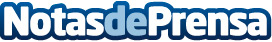 ¿Qué incluye el servicio de limpieza de garajes? Lo explica GRUPO BERNIEl servicio de limpieza de garajes no es un servicio opcional para los administradores de instalaciones y propietarios de edificios que se preocupan por sus huéspedes y por cómo se sienten en las instalacionesDatos de contacto:GRUPO BERNI¿Qué incluye el servicio de limpieza de garajes? 657 96 94 93Nota de prensa publicada en: https://www.notasdeprensa.es/que-incluye-el-servicio-de-limpieza-de-garajes Categorias: Nacional Recursos humanos Servicios Técnicos http://www.notasdeprensa.es